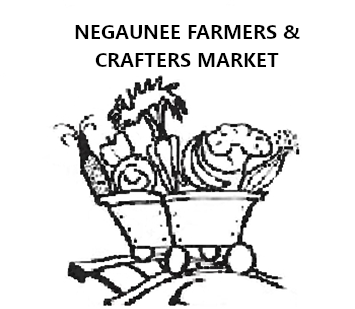 					              NEGAUNEE				             FARMERS & CRAFTERS 						     MARKET			        CHIRI PARK – DOWNTOWN NEGAUNEE				                    Every Wednesday 				              June 14th – September 27th					                 4-7 p.m.Applicant name: __________________________________________________________	Date: ____________Business name: ____________________________________________________Address: ________________________________________________________________________________________Phone number: ___________________________________________Email address: ____________________________________________Circle one:         ● Grower          ●Producer 	    ●Crafter	    ●VenderLocal Growers: submit a produce calendar to market masterProduce type:	___ Certified Organic	___Bio-Dynamic	___Certified Naturally Grown	___Naturally Grown/Raised (no synthetic fertilizers, pesticides, herbicides or hormones)	___Conventionally Grown (using conventional fertilizers)		___Hydroponically Grown	___Other (please indicate) _______________________Local Producers, Crafters and Vendors: Describe the type of products that you plan to sell at market: ________________________________________________________________________________________________________________________________________MARKET FEES		___ Market Fee = $50.00 for the season – guarantees a vendor a spot			___ plus, rental of City table = $75.00 for season**			___ plus, rental of City tent = $100.00 for season			___ plus, rental of City table & tent = $125.00 for season			___ additional City table rental = $25.00 per table for season**		___ short seller fee = $10.00 (accumulative towards full season Market Fee)		**Every vendor will be responsible for set up, take down and cleanup each Market Day**Applicant signature: ________________________________________________	Date: _________________SEND COMPLETED APPLICATION TO:				PLEASE MAKE CHECK PAYABLE TO:Negaunee Market Master, c/o Lisa Cory				               CITY OF NEGAUNEE        	     PO Box 70, Negaunee, MI 49866				Indicate in memo line: Negaunee Farmers & Crafters Market          C 906-360-2422 market@cityofnegaunee.com